			PISCINE MUNICIPALE LASSAY-LES-CHATEAUX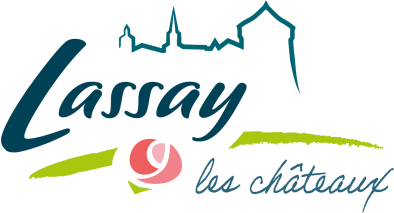 			         Place Victor Hugo – Tél. 02 43 08 55 80				HORAIRES ET TARIFS 2023Périodes scolaires (du 22/05/2023 au 08/07/2023 et du 04/09/2023 au 16/09/2023)Ouverture les lundis 26 juin, 03 juillet et mardis 27 juin et 04 juillet 2023 de 17h à 19h00 au publicPériode Vacances Eté (du 10/07/2023 au 02/09/2023)Fermeture : le vendredi 26 mai après-midi ; le vendredi 14 juillet ; le mardi 15 août 2023.Le ticket :- Gratuit pour les enfants de moins de 5 ans- 1,70 € pour les enfants de 5 à 18 ans- 3,80 € pour les adultesCarnet de 10 tickets :- 15,00 € pour les enfants de 5 à 18 ans- 34,00 € pour les adultes		PISCINE MUNICIPALE LASSAY-LES-CHATEAUX		          Place Victor Hugo – Tél. 02 43 08 55 80			   HORAIRES ET TARIFS 2023Périodes scolaires (du 22/05/2023 au 08/07/2023 et du 04/09/2023 au 16/09/2023)Ouverture les lundis 26 juin, 03 juillet et mardis 27 juin et 04 juillet 2023 de 17h à 19h00 au publicPériode Vacances Eté (du 10/07/2023 au 02/09/2023)Fermeture : le vendredi 26 mai après-midi ; le vendredi 14 juillet ; le mardi 15 août 2023.Le ticket :- Gratuit pour les enfants de moins de 5 ans- 1,70 € pour les enfants de 5 à 18 ans- 3,80 € pour les adultesCarnet de 10 tickets :- 15,00 € pour les enfants de 5 à 18 ans- 34,00 € pour les adultesMatinAprès-midiLundiFerméeFerméeMardiFerméeFerméeMercrediFermée15h00 à 19h00JeudiFermée17h00 à 19h00 et de19h00 à 21h00 (bassin réservé aux adultes)VendrediFermée17h00 à 19h00SamediFermée15h00 à 19h00DimancheFerméeFerméeMatinAprès-midiLundiFermée15h00 à 19h00Mardi10h00 à 12h0015h00 à 19h00Mercredi10h00 à 12h0015h00 à 19h00Jeudi10h00 à 12h0015h00 à 19h00 et de19h00 à 21h00 (bassin réservé aux adultes)Vendredi10h00 à 12h0015h00 à 19h00Samedi10h00 à 12h0015h00 à 19h00DimancheFerméeFerméeMatinAprès-midiLundiFerméeFerméeMardiFerméeFerméeMercrediFermée15h00 à 19h00JeudiFermée17h00 à 19h00 et de19h00 à 21h00 (bassin réservé aux adultes)VendrediFermée17h00 à 19h00SamediFermée15h00 à 19h00DimancheFerméeFerméeMatinAprès-midiLundiFermée15h00 à 19h00Mardi10h00 à 12h0015h00 à 19h00Mercredi10h00 à 12h0015h00 à 19h00Jeudi10h00 à 12h0015h00 à 19h00 et de19h00 à 21h00 (bassin réservé aux adultes)Vendredi10h00 à 12h0015h00 à 19h00Samedi10h00 à 12h0015h00 à 19h00DimancheFerméeFermée